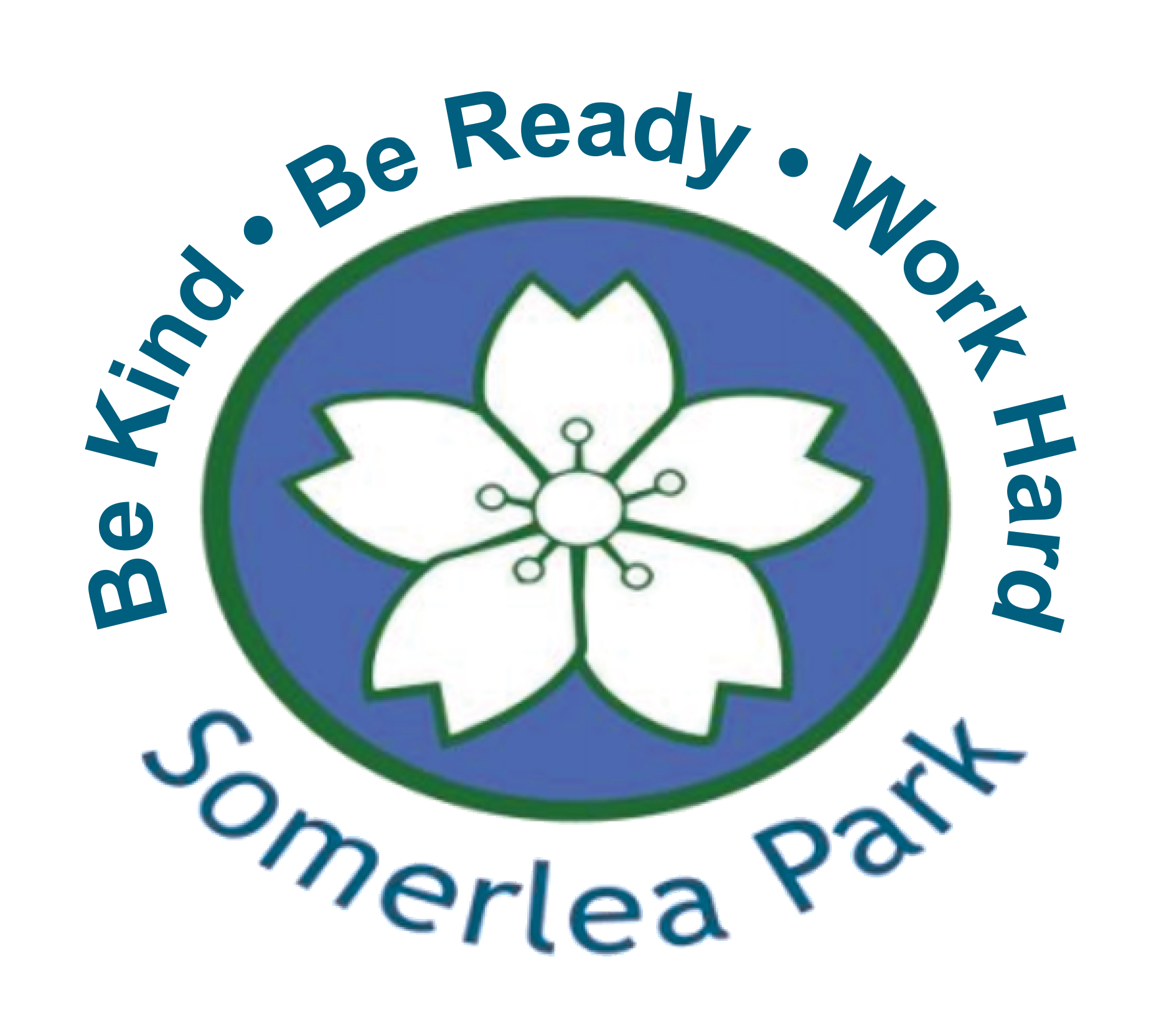 CLASS TEACHER WITH TEACHING AND LEARNING RESPONSIBILITY POST  PERSONAL SPECIFICATIONESSENTIALDESIRABLEQUALIFICATIONSQualified teacher status.Evidence of a commitment to continuing professional development relating to school leadership and management and teaching and learning.Commitment to further career development.Evidence of further qualification at NPQML or NPQSLEXPERIENCESenior Leadership team experience in a mainstream primary or junior school.Proven experience of successful teaching within Key Stage 2.Experience of teaching within more than one school in the primary phase.Proven experience of leading in a core subject area, resulting in high standards.Experience in being involved in developing and implementing a School Improvement Plan.Successful experience in the effective use of assessment and data analysis in raising standards.Experience of performance management as a team leader.Experience of using ICT effectively within the school curriculum and administration.Experience of teaching in Key Stage 1KNOWLEDGE &UNDERSTANDINGShows knowledge about current developments in education and the implications of these.Demonstrates thorough knowledge of the primary curriculum.Understanding of assessment processes, ability to analyse, use data to support pupil progress.Practical understanding of effective learning, teaching and assessment strategies.Has understanding of successful strategies for planning, implementing, monitoring and evaluating school improvement.Shows knowledge and understanding of relevant safeguarding procedures.SKILLSAbility to:Lead with confidence.Communicate clearly and secure commitment to a clear vision for the school.Motivate and inspire pupils, teachers and non-teaching staff, parents and governors and the wider community.Develop and support the work of teaching and learning teams.Handle difficult situations sensitively.Think creatively and imaginatively, to anticipate and solve problems and identify opportunities.Prioritise tasks and manage time/workload effectively.Work under pressure and to deadlines.Take responsibility for personal professional development.